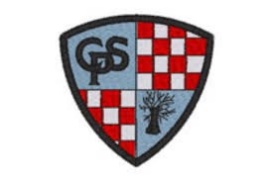 Crombie SchoolEarly Learning and ChildcareInfection Control & Personal Protective Equipment (PPE) PolicyPOLICY AIMThe Infection Control and PPE Policy has been developed in line with The United Nations Convention of the Child (UNRC) (1989): The United Nations Convention on the Rights of the Child (UNCRC) – (1989): Article 24: (Health and health services): Every child has the right to the best possible health.We aim to promote the importance of Infection Control measures and the use of PPE whilst meeting the following Health and Social Care Standards:Who is responsible?Early Years Senior Practitioner, Early Years Lead Practitioner, Nursery Staff, Parents/carersThis policy will be reviewed regularly and in response to accident, incident or change in national or local policy or guidancePROCEDUREAt Crombie Nursery, an infection Control and PPE Policy is needed to help prevent spread of infection within Crombie Nursery, to protect staff and children.Staff are aware of the importance of infection control practices and children are supported to develop an understanding of the importance infection control. All staff will be trained in standard Infection Control Precautions.Individual Care Plans will be in place for any children that have any specific health issues, and all staff will be aware of these.Ensuring Staff and/or children with symptoms of an infectious disease do not attend the childcare setting. Seeking advice from your local HPT on infection prevention and control issues e.g., exclusion criteria if an outbreak of infection is suspected.Good hygiene practices will be adhered to at all times.Staff will follow the correct procedures for routine environmental cleaning, equipment cleaning and spillages of blood and body fluids. (All staff will have completed Bodily Fluid and Spill Kit training on Aldo https://aldo.aberdeenshire.gov.uk )Spillage kit will be stored in the designated area to enable a quick response.Staff and children will wear clean clothes to Nursery each day.Sandpits are not in use during the COVID period Water trays are changed and cleaned each sessionTraining can be found at:  https://aldo.aberdeenshire.gov.ukInfection ControlBodily Fluids and Spill Kit Elearning ModuleReferencesCare Inspectorate, 2011, "Infection prevention and control in childcare settings"http://hub.careinspectorate.com/media/49398/infection-prevention-and-control-in-childcare-settings.pdf Exclusion criteria appendix 3 Oct 16United Nations Convention on the Rights of the Child, 1989  https://www.unicef.org.uk/what-we-do/un-convention-child-rights/  Scottish Government 2017, Health & Social Care Standards, My support, my life. https://www.gov.scot/publications/health-social-care-standards-support-lifeHealth Protection Scotland, 2018, “Infection Protection and Control in Childcare Settingshttps://www.hps.scot.nhs.uk/resourcedocument.aspx?id=6606HSE, online resource, “Control of Substances Hazardous to Health (COSHH)” www.hse.gov.uk/coshh/Aberdeenshire Council, revised 13.02.18, “Personal Protective Equipment Management and Control Policy.”https://aberdeenshire.sharepoint.com/sites/Arcadia/services/Pages/Business%20Services/HR%20and%20OD/Health%20and%20Safety,%20Wellbeing%20and%20Risk%20Management/Health%20and%20Safety/N-R/Personal-Protective-Equipment.aspx Care Inspectorate, 2014, "Disposable Gloves: use and management" http://hub.careinspectorate.com/media/191575/disposable-gloves-use-and-management-2014.pdf Care Inspectorate, 2014, "Hand hygiene: information to support improvement"http://hub.careinspectorate.com/media/208454/hand-hygiene-information-to-support-improvement.pdfDate of original policy Policy Author    Diane Booth EYSPRead by Staff: 3.14 I have confidence in people because they are trained, competent and skilled, are able to reflect on their practice and follow their professional and organisational codes.5.22 I experience an environment that is well looked after with clean, tidy and well- maintained premises, furnishings and equipment.The Infection Control and PPE Policy is underpinned by the following national and local authority policy and guidance:Care Inspectorate, 2011, "Infection prevention and control in childcare settings"Care Inspectorate, 2014, "Disposable Gloves: use and management" Care Inspectorate, 2014, "Hand hygiene: information to support improvement"United Nations Convention on the Rights of the Child, 1989 Scottish Government, 2014, “Children and Young People (Scotland) Act 2014 Early Learning and Childcare”Health Protection Scotland, 2018, “Infection Protection and Control in Childcare SettingsScottish Government, 2017, Health and Social Care Standards My support, my life HSE, online resource, “Control of Substances Hazardous to Health (COSHH)” Aberdeenshire Council, revised 13.02.18, “Personal Protective Equipment Management and Control Policy.”                 Children and adults should wash their hands:                      -Before and after eating or handling food or drink.                     -After using the toilet, potty or changing a nappy                     -After blowing your nose, coughing, or sneezing.                     -After touching animals/pets or animal/pet waste, equipment, or bedding.        -After contact with contaminated surfaces (e.g., food contaminated surfaces, rubbish bins,              cleaning cloths etc.                     -When returning from outside play, or messy activities.                     -Before and after applying PPE.Staff will be aware of any early warning signs of infection in children- including appearing unwell,                 diarrhoea, vomiting, blood in faeces, rash.Face Coverings will be worn by staff when 2 metres distancing cannot be observed, however it is recommended that staff wear a surgical face covering at ALL times but this is personal choice.The environment will be kept as clean as possible.Staff will understand their responsibilities in ensuring the environment and equipment are safe, clean and   ready to use.Staff will follow procedures for nappy changing (see Nappy Changing and Toileting Policy)A cleaning schedule will be in place for all areas of the setting.Touch points will be cleaned at regular intervals, every 2 hours.Revision NumberDetails of ChangeDateDate of next review1Full review of procedures28.1.21July 2021 ü2Policy UpdateAugust 20224Policy Update 567Staff Name Date & InitialDate & InitialDate & InitialAdele DicksonClaire HawthorneDiane BoothD.B. 28.1.2130.07.21 DBElizabeth Duffy04/02/21 ED13/08/21 EDDenise Jamieson05/02/2021 DJJamie FinnieMary Olszewska09.04.2021 MBO03.08.2021MBOGemma Bremner08/02/21 GB6/7/21 GBClaire MutchLesley Robinson03/08/21 LR